КЕМЕРОВСКАЯ ОБЛАСТЬЗАКОНОБ ОКАЗАНИИ БЕСПЛАТНОЙ ЮРИДИЧЕСКОЙ ПОМОЩИ ОТДЕЛЬНЫМКАТЕГОРИЯМ ГРАЖДАН РОССИЙСКОЙ ФЕДЕРАЦИИПринятСоветом народных депутатовКемеровской области29 января 2013 годаНастоящий Закон принят на основании и в целях реализации Федерального закона "О бесплатной юридической помощи в Российской Федерации" (далее - Федеральный закон).Статья 1. Полномочия Законодательного Собрания Кемеровской области - Кузбасса в сфере оказания гражданам бесплатной юридической помощи(в ред. Закона Кемеровской области - Кузбасса от 12.05.2022 N 49-ОЗ)Законодательное Собрание Кемеровской области - Кузбасса в сфере оказания гражданам Российской Федерации (далее - граждане) бесплатной квалифицированной юридической помощи (далее - бесплатная юридическая помощь):(в ред. Закона Кемеровской области - Кузбасса от 12.05.2022 N 49-ОЗ)1) осуществляет законодательное регулирование в сфере оказания гражданам бесплатной юридической помощи;2) утверждает в составе областного бюджета расходы на реализацию мероприятий по оказанию гражданам бесплатной юридической помощи;3) осуществляет контроль за исполнением законов Кемеровской области - Кузбасса в сфере оказания гражданам бесплатной юридической помощи;(в ред. Закона Кемеровской области - Кузбасса от 12.05.2022 N 49-ОЗ)4) осуществляет иные полномочия в сфере оказания гражданам бесплатной юридической помощи, установленные федеральными законами, Уставом Кемеровской области - Кузбасса и законами Кемеровской области - Кузбасса.(в ред. Закона Кемеровской области от 18.07.2019 N 64-ОЗ, Закона Кемеровской области - Кузбасса от 12.05.2022 N 49-ОЗ)Статья 2. Полномочия Правительства Кемеровской области - Кузбасса в сфере оказания гражданам бесплатной юридической помощи(в ред. Закона Кемеровской области от 18.07.2019 N 64-ОЗ)Правительство Кемеровской области - Кузбасса в сфере оказания гражданам бесплатной юридической помощи:(в ред. Закона Кемеровской области от 18.07.2019 N 64-ОЗ)1) определяет исполнительный орган государственной власти Кемеровской области - Кузбасса, уполномоченный в области обеспечения граждан бесплатной юридической помощью (далее - уполномоченный орган), и его компетенцию;(в ред. Закона Кемеровской области - Кузбасса от 12.05.2022 N 49-ОЗ)2) принимает решение об учреждении государственного юридического бюро;(пп. 2 в ред. Закона Кемеровской области - Кузбасса от 12.05.2022 N 49-ОЗ)2-1) устанавливает порядок деятельности государственного юридического бюро, а также перечень муниципальных образований в Кемеровской области - Кузбассе, на территории которых государственным юридическим бюро оказывается бесплатная юридическая помощь;(пп. 2-1 введен Законом Кемеровской области - Кузбасса от 12.05.2022 N 49-ОЗ)3) определяет порядок принятия решений об оказании в экстренных случаях бесплатной юридической помощи гражданам, оказавшимся в трудной жизненной ситуации, и обеспечивает их исполнение;4) определяет порядок взаимодействия участников государственной системы бесплатной юридической помощи на территории Кемеровской области - Кузбасса в пределах полномочий, установленных Федеральным законом;(в ред. Закона Кемеровской области - Кузбасса от 12.05.2022 N 49-ОЗ)5) устанавливает порядок направления Адвокатской палатой Кемеровской области - Кузбасса в уполномоченный орган ежегодного доклада и сводного отчета об оказании адвокатами бесплатной юридической помощи в рамках государственной системы бесплатной юридической помощи;(в ред. Закона Кемеровской области - Кузбасса от 12.05.2022 N 49-ОЗ)6) определяет порядок оплаты труда адвокатов, оказывающих бесплатную юридическую помощь гражданам в рамках государственной системы бесплатной юридической помощи (далее также - адвокаты), и компенсации их расходов на оказание бесплатной юридической помощи;7) определяет порядок деятельности государственных юридических бюро в соответствии с федеральными законами;8) устанавливает перечень документов, предъявляемых для оказания бесплатной юридической помощи;8-1) создает координационный совет для обеспечения согласованных действий участников государственной системы бесплатной юридической помощи по вопросам оказания бесплатной юридической помощи на территории Кемеровской области - Кузбасса;(пп. 8-1 введен Законом Кемеровской области - Кузбасса от 12.05.2022 N 49-ОЗ)9) осуществляет иные полномочия, установленные федеральными законами, Уставом Кемеровской области - Кузбасса, законами Кемеровской области - Кузбасса, а также соответствующими соглашениями с федеральными органами исполнительной власти.(в ред. Закона Кемеровской области от 18.07.2019 N 64-ОЗ, Закона Кемеровской области - Кузбасса от 12.05.2022 N 49-ОЗ)Статья 3. Полномочия уполномоченного органа в сфере оказания гражданам бесплатной юридической помощиУполномоченный орган в сфере оказания гражданам бесплатной юридической помощи:1) заключает с Адвокатской палатой Кемеровской области - Кузбасса соглашения об оказании бесплатной юридической помощи адвокатами, являющимися участниками государственной системы бесплатной юридической помощи;(в ред. Закона Кемеровской области - Кузбасса от 12.05.2022 N 49-ОЗ)2) ежегодно опубликовывает в срок, установленный Федеральным законом, список адвокатов, оказывающих гражданам бесплатную юридическую помощь, в средствах массовой информации и размещает этот список на своем официальном сайте в информационно-телекоммуникационной сети "Интернет";3) организовывает взаимодействие участников государственной системы бесплатной юридической помощи;4) осуществляет иные полномочия, установленные федеральными законами, Уставом Кемеровской области - Кузбасса, законами Кемеровской области - Кузбасса, а также соответствующими соглашениями с федеральными органами исполнительной власти.(в ред. Закона Кемеровской области от 18.07.2019 N 64-ОЗ, Закона Кемеровской области - Кузбасса от 12.05.2022 N 49-ОЗ)Статья 3-1. Участники государственной системы бесплатной юридической помощи(введена Законом Кемеровской области - Кузбасса от 12.05.2022 N 49-ОЗ)1. Участниками государственной системы бесплатной юридической помощи являются:исполнительные органы государственной власти Кемеровской области - Кузбасса и подведомственные им учреждения;государственное юридическое бюро.2. Адвокаты, нотариусы, оказывающие бесплатную юридическую помощь, участвуют в государственной системе бесплатной юридической помощи в порядке, установленном Федеральным законом, другими федеральными законами.Статья 4. Категории граждан, имеющих право на получение бесплатной юридической помощи(в ред. Закона Кемеровской области - Кузбасса от 12.05.2022 N 49-ОЗ)Право на получение бесплатной юридической помощи кроме категорий, установленных частью 1 статьи 20 Федерального закона, в соответствии с настоящим Законом имеют:1) проживающие на территории Кемеровской области - Кузбасса дети, родители, вдовы, пасынки (падчерицы) граждан, погибших (умерших), пропавших без вести в результате аварий на предприятиях угольной промышленности в Кемеровской области - Кузбасса;2) лица, ходатайствующие о признании беженцами, признанные беженцами либо получившие временное убежище на территории Российской Федерации, статус которых устанавливается Федеральным законом "О беженцах", проживавшие на территории Украины, Донецкой Народной Республики и Луганской Народной Республики, признанных суверенными и независимыми государствами указами Президента Российской Федерации от 21.02.2022 N 71 "О признании Донецкой Народной Республики" и от 21.02.2022 N 72 "О признании Луганской Народной Республики", и прибывшие на территорию Кемеровской области - Кузбасса после 24 февраля 2022 года;3) лица, ходатайствующие о признании вынужденными переселенцами, вынужденные переселенцы, статус которых устанавливается Законом Российской Федерации "О вынужденных переселенцах", проживавшие на территории Украины, Донецкой Народной Республики и Луганской Народной Республики, признанных суверенными и независимыми государствами указами Президента Российской Федерации от 21.02.2022 N 71 "О признании Донецкой Народной Республики" и от 21.02.2022 N 72 "О признании Луганской Народной Республики", и прибывшие на территорию Кемеровской области - Кузбасса после 24 февраля 2022 года;4) проживающие на территории Кемеровской области - Кузбасса дети, родители, вдовы (вдовцы), пасынки (падчерицы):участников специальной военной операции, выполнявших возложенные на них задачи, погибших (умерших) в ходе участия в специальной военной операции либо умерших вследствие увечья (ранения, травмы, контузии) или заболевания, полученного ими в ходе специальной военной операции;сотрудников органов внутренних дел Российской Федерации, сотрудников уголовно-исполнительной системы Российской Федерации, находившихся в служебных командировках на территориях Донецкой Народной Республики, Луганской Народной Республики, Запорожской области, Херсонской области и Украины, погибших (умерших) либо умерших вследствие увечья (ранения, травмы, контузии) или заболевания, полученного ими при выполнении возложенных на них служебных обязанностей в период проведения специальной военной операции;(пп. 4 в ред. Закона Кемеровской области - Кузбасса от 12.12.2022 N 136-ОЗ)5) проживающие на территории Кемеровской области - Кузбасса участники специальной военной операции.(пп. 5 введен Законом Кемеровской области - Кузбасса от 12.12.2022 N 136-ОЗ)Примечание. Для целей настоящей статьи к участникам специальной военной операции относятся граждане, указанные в статье 1 Закона Кемеровской области - Кузбасса "О мерах социальной поддержки семей граждан, принимающих участие в специальной военной операции".(примечание введено Законом Кемеровской области - Кузбасса от 12.12.2022 N 136-ОЗ)Статья 5. Оказание бесплатной юридической помощи исполнительными органами государственной власти Кемеровской области - Кузбасса и подведомственными им учреждениями(в ред. Закона Кемеровской области - Кузбасса от 12.05.2022 N 49-ОЗ)Исполнительные органы государственной власти Кемеровской области - Кузбасса и подведомственные им учреждения, являющиеся участниками государственной системы бесплатной юридической помощи, оказывают гражданам, нуждающимся в социальной поддержке и социальной защите, бесплатную юридическую помощь в виде составления заявлений, жалоб, ходатайств и других документов правового характера и представляют интересы гражданина в судах, государственных и муниципальных органах, организациях в случаях и порядке, установленных федеральными законами и иными нормативными правовыми актами Российской Федерации.(в ред. Закона Кемеровской области - Кузбасса от 12.05.2022 N 49-ОЗ)Статья 5-1. Оказание бесплатной юридической помощи адвокатами, нотариусами(введена Законом Кемеровской области - Кузбасса от 12.05.2022 N 49-ОЗ)Адвокаты принимают участие в функционировании государственной системы бесплатной юридической помощи в порядке, предусмотренном статьей 18 Федерального закона.Нотариусы оказывают бесплатную юридическую помощь гражданам в соответствии с Федеральным законом и законодательством Российской Федерации о нотариате.Статья 5-2. Оказание бесплатной юридической помощи государственным юридическим бюро(введена Законом Кемеровской области - Кузбасса от 12.05.2022 N 49-ОЗ)Государственное юридическое бюро осуществляет деятельность в порядке, предусмотренном Федеральным законом, другими федеральными законами, настоящим Законом, иными нормативными правовыми актами Кемеровской области - Кузбасса.Бесплатная юридическая помощь государственным юридическим бюро оказывается в порядке, установленном Правительством Кемеровской области - Кузбасса. Правительство Кемеровской области - Кузбасса вправе установить перечень муниципальных образований, на территориях которых государственным юридическим бюро предоставляется бесплатная юридическая помощь.Статья 6. Размер оплаты труда адвокатов, оказывающих бесплатную юридическую помощь гражданам в рамках государственной системы бесплатной юридической помощи, и компенсация их расходов на оказание бесплатной юридической помощи1. Оплата труда адвокатов устанавливается в размере:1) 1100 рублей - за каждый день, в который адвокат был фактически занят, вне зависимости от длительности работы в течение дня, в случае представления адвокатом интересов гражданина в суде;2) 825 рублей - при оказании адвокатом письменных консультаций, составлении им справок, заявлений, жалоб, ходатайств и других документов правового характера, требующих изучения дополнительных документов;3) 550 рублей - при оказании адвокатом консультаций по правовым вопросам в устной форме, требующим изучения дополнительных документов;4) 275 рублей - при оказании адвокатом консультаций по правовым вопросам в устной форме, не требующим изучения дополнительных документов.2. Адвокатам компенсируются расходы на проезд к месту оказания бесплатной юридической помощи лицу, содержащемуся в учреждении системы профилактики безнадзорности и правонарушений несовершеннолетних, а также лицу, которое не может самостоятельно передвигаться, в размере фактических расходов, подтвержденных соответствующими документами, но не более 500 рублей.Статья 7. Государственная поддержка некоммерческих организаций, являющихся участниками негосударственной системы бесплатной юридической помощиИсполнительные органы государственной власти Кемеровской области - Кузбасса осуществляют поддержку некоммерческих организаций, являющихся участниками негосударственной системы бесплатной юридической помощи, в формах и порядке, установленных Федеральным законом "О некоммерческих организациях", другими федеральными законами и Законом Кемеровской области "О взаимодействии органов государственной власти Кемеровской области - Кузбасса с некоммерческими организациями".(в ред. Закона Кемеровской области - Кузбасса от 12.05.2022 N 49-ОЗ)Статья 8. Финансирование настоящего ЗаконаФинансирование настоящего Закона осуществляется за счет средств областного бюджета.Статья 9. О признании утратившими силу некоторых законодательных актов (положений законодательных актов) Кемеровской областиПризнать утратившими силу:1) Закон Кемеровской области от 17.07.2007 N 109-ОЗ "Об оказании юридической помощи отдельным категориям граждан Российской Федерации" (Кузбасс, 2007, 25 июля);2) Закон Кемеровской области от 08.05.2009 N 48-ОЗ "О внесении изменений в статью 5 Закона Кемеровской области "Об оказании юридической помощи отдельным категориям граждан Российской Федерации" (Кузбасс, 2009, 15 мая);3) Закон Кемеровской области от 14.12.2010 N 138-ОЗ "О внесении изменений в Закон Кемеровской области "Об оказании юридической помощи отдельным категориям граждан Российской Федерации" (Кузбасс, 2010, 17 декабря);4) статью 5 Закона Кемеровской области от 02.11.2012 N 104-ОЗ "Об упразднении сельских населенных пунктов и о внесении изменений в некоторые законодательные акты Кемеровской области" (Кузбасс, 2012, 9 ноября).Статья 10. Вступление в силу настоящего ЗаконаНастоящий Закон вступает в силу по истечении десяти дней после дня его официального опубликования, но не ранее дня вступления в силу закона Кемеровской области о внесении соответствующих изменений в Закон Кемеровской области "Об областном бюджете на 2013 год и на плановый период 2014 и 2015 годов".ГубернаторКемеровской областиА.М.ТУЛЕЕВг. Кемерово7 февраля 2013 годаN 3-ОЗ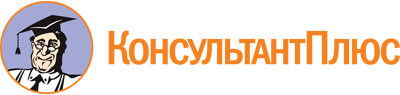 Закон Кемеровской области от 07.02.2013 N 3-ОЗ
(ред. от 12.12.2022)
"Об оказании бесплатной юридической помощи отдельным категориям граждан Российской Федерации"
(принят Советом народных депутатов Кемеровской области 29.01.2013)Документ предоставлен КонсультантПлюс

www.consultant.ru

Дата сохранения: 06.02.2023
 7 февраля 2013 годаN 3-ОЗСписок изменяющих документов(в ред. Закона Кемеровской областиот 18.07.2019 N 64-ОЗ (ред. 03.09.2020),Законов Кемеровской области - Кузбассаот 28.04.2022 N 43-ОЗ, от 12.05.2022 N 49-ОЗ, от 12.12.2022 N 136-ОЗ,с изм., внесенными Законом Кемеровской области - Кузбассаот 08.08.2019 N 71-ОЗ)